CASA DE LAS ARTESANÍAS DEL ESTADO DE YUCATÁN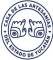  NOTAS A LOS ESTADOS FINANCIEROSAL 31 DE DICIEMBRE DEL 2021Con el propósito de dar cumplimiento a los artículos 46 y 49 de la Ley General de Contabilidad Gubernamental, Casa de las Artesanías del Estado de Yucatán elabora notas a los estados financieros cuyos rubros así lo requieran teniendo presente los postulados de revelación suficiente e importancia relativa con la finalidad, que la información sea de mayor utilidad para los usuarios.A continuación, se presentan los tres tipos de notas que acompañan a los estados, a saber:Notas de desglose;Notas de memoria (cuentas de orden), yNotas de gestión administrativa.NOTAS DE DESGLOSENOTAS AL ESTADO DE SITUACIÓN FINANCIERA ActivoEfectivo y EquivalentesLa entidad cuenta con dos tipos de Fondos de los que se obtienen los ingresos, los que provienen por ventas de bienes y los que provienen de las asignaciones presupuestales.A continuación, se relacionan las cuentas que integran el rubro de efectivo y equivalentes:EfectivoBancos/TesoreríaRepresenta el monto de efectivo disponible propiedad de Casa de las Artesanías del Estado de Yucatán, en instituciones bancarias, su importe se integra por:Derechos a recibir Efectivo y Equivalentes y Bienes o Servicios a RecibirA continuación, se informa el monto que se encuentra pendiente de cobro y por recuperar de hasta cinco ejercicios anteriores:Deudores Diversos por Cobrar a Corto PlazoRepresenta el monto de los derechos de cobro a favor de Casa de las Artesanías del Estado de Yucatán.Otros Derechos a recibir Efectivo y Equivalentes a Corto PlazoRepresentan los derechos de cobro originados en el desarrollo de las actividades del ente público, de los cuales se espera recibir una contraprestación representada en recursos, bienes o servicios; en un plazo menor o igual a doce meses, no incluidos en las cuentasBienes Disponibles para su Transformación o Consumo (Inventarios)El importe del saldo de la cuenta de inventarios a la presente fecha es de $ 1,723,359.20Las mercancías se controlan mediante un sistema de inventarios perpetuos o continuos y se encuentran valuadas a costos promedios. Los costos a que se valúan los inventarios no exceden su valor en el mercado.Inversiones FinancierasNo aplicaBienes Muebles, Inmuebles e IntangiblesSe informar de manera agrupada por cuenta, los rubros de Bienes Muebles e Inmuebles, el monto de la depreciación del ejercicio y la acumulada, el método de depreciación, tasas aplicadas y los criterios de aplicación de los mismos. Asimismo, se informará de las características significativas del estado en que se encuentren los activos.Bienes Inmuebles, Infraestructura y Construcciones en ProcesoCasa de las Artesanías del Estado de Yucatán no cuenta con bienes inmuebles que sean propiedad de la entidad.Bienes Muebles, Intangibles y DepreciacionesSe integras de la siguiente manera:Activo DiferidoBienes Muebles, Inmuebles e IntangiblesNo aplicaPasivoEste género se compone de dos grupos, el Pasivo Circulante y el Pasivo No Circulante, en éstos inciden pasivos derivados de operaciones por servicios personales, cuentas por pagar por operaciones presupuestarias devengadas y contabilizadas al 31 de diciembre del 2021 correspondiente; pasivos por obligaciones laborales, a continuación, se presenta la integración del pasivo:Pasivo CirculanteDestacan entre las principales partidas del Pasivo Circulante las siguientes:Servicios Personales por Pagar a Corto PlazoEl importe de esta cuenta esta constituido principalmente por: Aportaciones de Seguridad Social (patronal), mismas que se provisionan para pagar al vencimiento.Retenciones por Pagar a Corto PlazoEl importe de esta cuenta esta constituido principalmente por: Retenciones de ISR por Sueldos y Salarios, y por Arrendamiento; retenciones derivadas de aportaciones de seguridad social (Trabajadores).Ingresos por Clasificar a Corto PlazoRepresenta los recursos depositados de Casa de las Artesanías del Estado de Yucatán, pendientes de clasificar según los conceptos del Clasificador por Rubros de Ingresos.Proveedores por Pagar a Corto PlazoRepresenta los adeudos con proveedores derivados de operaciones de Casa de las Artesanías del Estado de Yucatán, con vencimiento menor o igual a doce meses.Pasivo No CirculanteNOTAS AL ESTADO DE ACTIVIDADES Ingresos de GestiónLos ingresos que se originan por recursos propios son derivados de los derechos por prestación de servicio comercialización de servicios, los cuales se registran en el periodo en que se devengan, así como de transferencias recibidas de la secretaría de hacienda vía presupuesto autorizado, de los cuales se presenta el monto acumulado al 31 de diciembre del 2021.Participaciones, Aportaciones, Convenios, Incentivos Derivados de la Colaboración Fiscal, Fondos Distintos de Aportaciones, Transferencias, Asignaciones, Subsidios y Subvenciones, y Pensiones y Jubilaciones.Se informa los montos totales de los rubros de participaciones, aportaciones, convenios, incentivos derivados de la colaboración fiscal, fondos distintos de aportaciones, transferencias, asignaciones, subsidios y subvenciones y jubilaciones, las cuales están armonizados con los rubros del Clasificador por rubro de ingresos.OTROS INGRESOS Y BENEFICIOSGastos y Otras Pérdidas:1.    Explicar aquellas cuentas de gastos de funcionamiento, transferencias, subsidios y otras ayudas, participaciones y aportaciones, otros gastos y pérdidas extraordinarias, así como los ingresos y gastos extraordinarios, que en lo individual representen el 10% o más del total de los gastos.A su vez se presentan aquellos rubros que en forma individual representan el 8.0% o más del total de los gastos:NOTAS AL ESTADO DE VARIACIÓN EN LA HACIENDA PÚBLICASe refiere al capital contable y está integrado de la siguiente manera:En el periodo que se informa no hubo variaciones al Patrimonio ContribuidoEn el periodo que se informa el patrimonio generado, procede de la recepción de las aportaciones ordinarias tanto por las entidades federativas y la Secretaría de Hacienda y Crédito Público, así como por la recepción de aportaciones extraordinarias tanto de entidades federativas y municipios.NOTAS AL ESTADO DE FLUJOS DE EFECTIVO Efectivo y equivalentesEl análisis de los saldos inicial y final que figuran en la última parte del Estado de Flujo de Efectivo en la cuenta de efectivo y equivalentes es:CONCILIACIÓN ENTRE LOS INGRESOS PRESUPUESTARIOS Y CONTABLES, ASÍ COMO ENTRE LOS EGRESOS PRESUPUESTARIOS Y LOSGASTOS CONTABLESCONCILIACIÓN ENTRE LOS INGRESOS PRESUPUESTARIOS Y CONTABLES, ASÍ COMO ENTRE LOS EGRESOSLa conciliación se presentará atendiendo a lo dispuesto por el Acuerdo por el que se emite el formato de conciliación entre los ingresos presupuestarios y contables, así como entre los egresos presupuestarios y los gastos contables.Las cuentas de orden se utilizan para registrar movimientos de valores que no afecten o modifiquen el balance del ente contable, sin embargo, su incorporación en libros es necesaria con fines de recordatorio contable, de control y en general sobre los aspectos administrativos, o bien, para consignar sus derechos o responsabilidades contingentes que puedan, o no, presentarse en el futuro.Las cuentas que se manejan para efectos de estas Notas son las siguientes:NOTAS DE MEMORIA (CUENTAS DE ORDEN)Las cuentas que se manejan para efectos de estas Notas son las siguientes:Cuentas de Orden Contables y Presupuestarias:ContablesNo contamos con Valores en custodiaNo tenemos instrumentos de Mercado Valores que afecten o modifiquen el balance del ente contable No contamos con Contratos de ConstrucciónEl avance de las cuentas presupuestarias se presenta en el cuadro siguiente:NOTAS DE GESTIÓN ADMINISTRATIVAIntroducciónLa presente información tiene como objetivo proporcionar a los usuarios, al Congreso y a los ciudadanos. Los aspectos económicos-financieros más relevantes que fueron utilizados para la toma de decisiones en la elaboración de los estados financieros.Panorama Económico Financiero Los ingresos con los que opera la entidad provienen de recursos generados de las ventas de Artesanías y las transferencias Presupuestales de la Secretaria de Administración y Finanzas.Autorización e HistoriaCasa de las Artesanías del Estado de Yucatán, es un Organismo Municipal Descentralizado de la Administración Pública Estatal, con personalidad jurídica y patrimonio propios, creado mediante el decreto número 206 de fecha 18 de julio del 1978.Organización y Objeto SocialCasa de las Artesanías del Estado de Yucatán tiene por objeto, en términos del artículo 2 de su ley de creación, fomentar la producción y comercialización de artesanías en la entidad. Cuenta con un Estatuto Orgánico que regula sus bases de su organización, así como el funcionamiento de las distintas áreas que la integran.Las cifras que se presentan en los Estados Financieros corresponden al 31 de diciembre del 2021.El Organismo está inscrito bajo el régimen fiscal como Persona Moral con Fines no Lucrativos, por lo que está exento de presentar declaración y pago provisional mensual de ISR Personas Morales.De acuerdo con la Ley del Impuesto Sobre la Renta el Organismo no es contribuyente del Impuesto sobre la Renta, de acuerdo al Título III de dicha Ley, y no está obligado al pago de la Participación de los Trabajadores en las utilidades (PTU), tiene como obligación únicamente expedir y conservar comprobantes por las operaciones que realiza, así como retener y enterar las contribuciones derivadas de pagos efectuados a terceros.Casa de las Artesanías del Estado de Yucatán, es un Organismo Municipal Descentralizado de la Administración Pública Estatal, con personalidad jurídica y patrimonio propio que no tiene Fideicomisos, mandatos y análogos de los cuales es fideicomitente y fideicomisario, al 31 de diciembre del 2021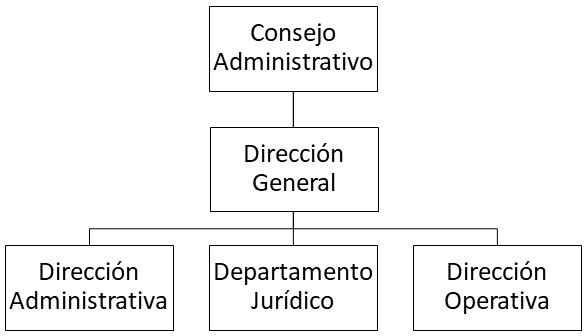 Bases de Preparación de los Estados FinancierosEl 31 de diciembre de 2008 se publicó en el Diario Oficial de la Federación la Ley General de Contabilidad Gubernamental (LGCG) que entró en vigor el 1 de enero de 2009 y es de observancia obligatoria para los poderes Ejecutivo, Legislativo y Judicial de la Federación, los Estados y el Distrito Federal, los Ayuntamientos de los Municipios, los Órganos Político-Administrativos de las Demarcaciones Territoriales del Distrito Federal, las Entidades de la Administración Pública Paraestatal, ya sean federales, estatales o municipales y los Órganos Autónomos Federales y Estatales.La ley tiene por objeto establecer los criterios generales que regirán la contabilidad gubernamental y la emisión de la información financiera de los entes públicos, con la finalidad de lograr la armonización contable a nivel nacional, por lo cual fue creado el Consejo Nacional de Armonización Contable (CONAC) como órgano de coordinación para la armonización de la contabilidad gubernamental, el cual tiene por objeto para la armonización de la contabilidad gubernamental, el cual tiene por objeto la emisión de normas contables y las disposiciones presupuestales que se aplicarán para la generación de información financiera y presupuestal que emitan los entes públicos.En 2009, 2010 y 2011, el CONAC emitió diversas disposiciones regulatorias en materia de contabilidad gubernamental y presupuestal, en las cuales se establecieron diversas fechas para el inicio de su aplicación efectiva. Con la finalidad de dar cumplimiento al objetivo de la armonización contable y establecer los ejercicios sociales en que tendrá aplicación efectiva el conjunto de normas aplicable, el 15 de diciembre de 2010 el CONAC emitió el Acuerdo de Interpretación sobre las obligaciones establecidas en los artículos transitorios de la LGCG, en la cual interpretó que las entidades paraestatales del Gobierno Federal tienen la obligación, a partir del 01 de enero de 2012, de realizar registros contables con base acumulativa, apegándose al marco conceptual y a los postulados básicos de contabilidad gubernamental, así como a las normas y metodologías que establezcan los momentos contables, los clasificadores y los manuales de contabilidad gubernamental armonizados y de acuerdo con las respectivas matrices de conversión con las características señaladas en los artículos 40 y 41 de la LGCG.Derivado de lo anterior, los estados financieros y las notas de la entidad se presentan de acuerdo a la armonización contable vigente.Políticas de Contabilidad SignificativasLa Entidad registra sus operaciones con base acumulativa, la contabilización de las transacciones del gasto se efectúa conforme a la fecha de su realización, independientemente de la de su pago, y la del ingreso se registra cuando existe jurídicamente el derecho de cobro. Asimismo, se utilizan los momentos contables del egreso: aprobado, modificado, comprometido, devengado, ejercido y pagado; y los momentos contables del ingreso: estimado, modificado, devengado y recaudado. De igual manera se integra de forma automática el ejercicio presupuestario con la operación contable, a partir de la utilización del gasto devengado.Los inventarios se controlan mediante el sistema de inventarios perpetuos o continuos y se encuentran valuadas a costos promedios. Los costos a que se valúan los inventarios no exceden su valor en el mercado.Las provisiones se realizan en el mes que se originan.Las reclasificaciones y depuraciones de saldos se realizan con el objetivo de que los saldos que presentan los estados financieros sean los que presente la información contable adecuada.Posición en Moneda Extranjera y Protección por Riesgo CambiarioNo aplica para Casa de las Artesanías del Estado de Yucatán.Reporte Analítico del ActivoSe registra al costo de adquisición, incluido el impuesto al valor agregado que se le traslada a la Entidad tal y como se indica en las reglas de registro y valoración del patrimonio emitidas por el CONAC. La depreciación se calcula por el método de línea recta, con base en las vidas útiles remanentes estimadas por la administración de la Entidad. Las tasas anuales de depreciación de los principales grupos de activos y sus correspondientes porcentajes de depreciación son los siguientes de acuerdo a él CONAC:En el presente Ejercicio, para unificar el criterio de tasas de depreciación con las sugeridas por CONAC, se cambia con las nuevas tasas, quedando:Por lo anterior se corre el ajuste por cambios en políticas contables.Fideicomisos, Mandatos y AnálogosNo aplica para Casa de las Artesanías del Estado de Yucatán.Reporte de la RecaudaciónNo aplica para Casa de las Artesanías del Estado de Yucatán.Información sobre la Deuda y el Reporte Analítico de la DeudaNo aplica para Casa de las Artesanías del Estado de Yucatán.Calificaciones otorgadasNo aplica para Casa de las Artesanías del Estado de Yucatán.Proceso de MejoraSe está trabajando en la cotización para la implementación de la armonización contable, en el análisis para comprar un sistema informático que nos proporcione los reportes electrónicos tal como lo solicitan las entidades de fiscalización.Se ha realizado la instalación del comité de adquisiciones, se ha implementado el comité de control interno.Información por SegmentosNo aplica para Casa de las Artesanías del Estado de Yucatán.Eventos Posteriores al CierreNo contamos con este tipo de eventos.Partes RelacionadasNO existen partes relacionadas que puedan ejercer influencia sobre la toma de decisiones de la EntidadResponsabilidad Sobre la Presentación Razonable de la Información Contable“Bajo protesta de decir verdad declaramos que los Estados Financieros y sus notas, son razonablemente correctos y son responsabilidad del emisor”.Ing.Giovanna Traconis AlcocerDirectora GeneralConcepto20212020Efectivo13,000.0016,500.00Bancos/Tesorería690,045.241,112,755.65Bancos/Dependencias y Otros0.000.00Inversiones Temporales (Hasta 3 meses)0.000.00Fondos con Afectación Específica0.000.00Depósitos de Fondos de Terceros en Garantía y/o Administración0.000.00Otros Efectivos o Equivalentes0.000.00Suma$	703,045.24$1,129,255.65Fondos FijosImporteFONDO FIJO TIENDA MATRIZ3,000.00FONDO FIJO TIENDA UXMAL3,000.00FONDO FIJO TIENDA AEROPUERTO2,000.00FONDO FIJO DE LA DIRECCION GENERAL5,000.00Suma$	13,000.00BancoImporteCTA. MI ESTILO ES YUCATAN2.09CTA. 0812778579 ADMON Y COMERCIALIZACION281,885.68CTA. AMERICAN EXPRESS8,152.98CTA. 127785588 PRESUPUESTO64,167.77CTA. 1061120254 RECURSOS FEDERALES224.85CTA. 10766001056 SERVICIOS PERSONALES 202020.98CTA. 1076601065 MATS, SUM Y SERV GRALES 20204.08CTA. 1090826417 SERVICIOS PERSONALES 2021335,586.81CTA. 1100200037 PRESUPUESTO FERIAS 20210Suma$	690,045.24Concepto2021CUENTAS POR COBRAR A CORTO PLAZO106,120.87DEUDORES DIVERSOS POR COBRAR A CORTO PLAZO79,503.03OTROS DERECHOS A RECIBIR EFECTIVO O EQUIVALENTES A CORTO PLAZO239,535.55Suma$	425,159.45CuentaAntigüedad de 90díasAntigüedad de 180díasAntigüedad de 365díasAntigüedad Mayor a365 díasSumasCUENTAS POR COBRARA CORTO PLAZO92,760.296,799.980.006,560.60106,120.87DEUDORES DIVERSOSPOR COBRAR A CORTO1,000.8613,625.72064,876.4579,503.03OTROS DERECHOS ARECIBIR EFECTIVO O17,817.42133,163.3129,414.5359,140.29239,535.55Concepto2021MOBILIARIO Y EQUIPO DE ADMINISTRACIÓN1,774,693.32MOBILIARIO Y EQUIPO EDUCACIONAL Y RECREATIVO0.00VEHICULOS Y EQUIPO DE TRASPORTE531,600.00MAQUINARI, OTROS EQUIPOS Y HERRAMIENTAS43,181.29SUBTOTAL BIENES MUEBLES$	2,349,474.61SOFTWARE228,971.10LICENCIAS31,300.00OTROS ACTIVOS INTANGIBLES322,238.57SUBTORAL ACTIVOS INTANGIBLES$582,509.67DEPRECIACION ACUMULADA DE BIENES MUEBLES-2,101,603.08AMORTIZACION ACUMULADA DE ACTIVOS INTANGIBLES-454,669.07DEPRECIACIÓN, DETERIORO Y AMORTIZACIONACUMULADA DE BIENES$-2,556,272.15Suma                                         $375,712.13Concepto2021OTROS ACTIVOS DIFERIDOS160,945.78SUBTOTAL BIENES MUEBLES$160,945.78Concepto20212020PASIVO CIRCULANTE3,401,110.533,342,864.60PASIVO NO CIRCULANTE1,204,980.58302,117.83Suma de Pasivo$4,606,091.11$3,644,982.43CuentaAntigüedad de 90díasAntigüedad de 180díasAntigüedad de 365díasAntigüedad Mayor a365 díasSumasSERVICIOS PERSONALES POR PAGAR A CORTO PLAZO40,739.140.000.000.0040,739.14PROVEEDORES POR PAGAR A CORTO PLAZO8,309.350.000.0039,811.5948,120.94TRANFERENCIAS OTORGADAS A CORTO PLAZO0.000.000.00850,000.00850,000.00RETENCIONES Y CONTRIBUCIONES POR PAGAR A CORTO PLAZO176,920.11100,317.6621,327.632,103,381.282,401,946.68OTRAS CUENTAS POR PAGAR A CORTO PLAZO9,239.017,289.419,563.360.0026,091.78INGRESOS COBRADOS POR ADELANTADO A CORTO PLAZO6,300.000.000.0027,911.9934,211.99CuentaAntigüedad de 90Antigüedad de 180Antigüedad de 365Antigüedad Mayor a 365 díasSumasPROVEEDORE DE MERCANCÍAS EN CONSIGNACIÓN118,647.63171,984.97612,230.07302,117.911,204,980.58ConceptoImporteIMPUESTOS$	-CUOTAS Y APORTACIONES DE SEGURIDAD SO$	-CONTRIBUCIONES DE MEJORAS$	-DERECHOS$	-PRODUCTOS$2,216.48APROVECHAMIENTOS$	-INGRESOS POR VENTA DE BIENES YPRESTACIÓN DE SERVICIOS$  4,193,571.29SUMA INGRESOS DE GESTIÓN$  4,195,787.77ConceptoImporteParticipaciones, Aportaciones, Convenios, Incentivos Derivadosde la Colaboración Fiscal, Fondos Distintos de Aportaciones$0.00Transferencias, Asignaciones, Subsidios y Subvenciones, yPensiones y Jubilaciones$  4,903,516.00SUMA$  4,903,516.00ConceptoImporteINGRESOS FINANCIEROS0.00INCREMENTO POR VARIACIOES DE INVENTARIOS0.00DISMINUCIÓN DEL EXCESO DE ESTIMACIONES PORPERDIDA O DETERIORO U OBSOLESCENCIA0.00DISMINUCION DEL EXCESO DE PROVISIONES0.00OTROS INGRESOS Y BENEFICIOS VARIOS	510.75SUMA$	510.75ConceptoImporteGASTOS DE FUNCIONAMIENTO10,106,129.14TRANSFERENCIAS, ASIGNACIONES, SUBSIDIOS Y OTRAS AYUDAS0.00PARTICIPACIONES Y APORTACIONES0.00INTERESES, COMISIONES Y OTROS GASTOS DE LA DEUDA PUBLICA0.00OTROS GASTOS Y PERDIDAS EXTRAORDINARIAS148,306.20Suma de GASTOS Y OTRAS PÉRDIDAS$	8,818,671.44ConceptoImporte%GASTOS DE FUNCIONAMIENTO$10,106,129.14Servicios Personales$5,425,388.86Remuneraciones al Personal de Carácter Permanente3,282,119.3232.34%Remuneraciones al Personal de Carácter Transitorio430,559.744.24%Remuneraciones Adicionales y Especiales582,935.625.74%Seguridad Social536,879.155.29%Otras Prestaciones Sociales y Económicas579,383.225.71%Pago de Estímulos a Servidores Públicos11,348.350.11%Materiales y Suministros$ 3,085,373.33Materiales de Administración, Emisión de Documentos y Artículos Oficiales67,161.230.66%Alimentos y Utensilios34,743.330.34%Materias Primas y Materiales de Producción y Comercialización2,693,981.8226.55%Materiales y Artículos de Construcción y de Reparación28,391.770.28%Productos Químicos, Farmacéuticos y de Laboratorio1,117.760.01%Combustibles, Lubricantes y Aditivos219,647.562.16%Vestuario, Blancos, Prendas de Protección y Artículos Deportivos0.000.00%Materiales y Suministros para Seguridad3,075.700.03%Herramientas, Refacciones y Accesorios Menores37,254.160.37%Servicios Generales$1,595,366.95Servicios Básicos149,777.951.48%Servicios de Arrendamiento793,518.117.82%Servicios Profesionales, Científicos y Técnicos y Otros Servicios141,211.281.39%Servicios Financieros, Bancarios y Comerciales161,151.061.59%Servicios de Instalación, Reparación, Mantenimiento y Conservación118,106.771.16%Servicios de Comunicación Social y Publicidad1,850.000.02%Servicios de Traslado y Viáticos17,725.000.17%Servicios Oficiales20,432.410.20%Otros Servicios Generales191,594.371.89%Patrimonio de Aportaciones289,666.06Patrimonio Generado 	-1,471,917.31	Suma del Patrimonio-1,182,251.25Concepto20212020Efectivo13,000.0016,500.00Bancos/Tesorería690,045.241,112,755.65Bancos/Dependencias y Otros0.000.00Inversiones Temporales (Hasta 3 meses)0.000.00Fondos con Afectación Específica0.000.00Depósitos de Fondos de Terceros en Garantía y/o Administración0.000.00Otros Efectivos o Equivalentes0.000.00Total de Efectivo y Equivalentes$ 703,045.24$1,129,255.65Concepto20212020Resultados del Ejercicio Ahorro/Desahorro-1,154,620.82-1,449,048.89Movimientos de partidas (o rubros) que no afectan al efectivo0.000.00Depreciación	 147,970.47	149,042.64Amortización0.000.00Incrementos en las provisiones0.000.00Incremento en inversiones producido porrevaluación0.000.00Ganancia/pérdida en venta de bienes muebles, inmuebles e intangibles0.000.00Incremento en cuentas por cobrar0.000.00Flujos de Efectivo Netos de las Actividades de Operación-384,996.61-590,066.28Casa de las Artesanías del Estado de YucatánConciliación entre los Ingresos Presupuestarios y Contables Correspondiente del 1 de enero al 31 de diciembre del 2021(Cifras en pesos)Casa de las Artesanías del Estado de YucatánConciliación entre los Ingresos Presupuestarios y Contables Correspondiente del 1 de enero al 31 de diciembre del 2021(Cifras en pesos)Casa de las Artesanías del Estado de YucatánConciliación entre los Ingresos Presupuestarios y Contables Correspondiente del 1 de enero al 31 de diciembre del 2021(Cifras en pesos)1. Ingresos Presupuestarios9,099,814.522. Más ingresos contables no presupuestarios02.1 Ingresos Financieros02.2 Incremento por Variación de Inventarios02.3 Disminución del exceso de estimaciones por pérdida odeterioro u obsolescencia02.4 Disminución del exceso de provisiones02.5 Otros ingresos y beneficios varios02.6 Otros ingresos contables no presupuestarios00003. Menos ingresos presupuestarios no contables3.1 Aprovechamientos Patrimoniales03.2 Ingresos derivados de financiamientos03.3 Otros Ingresos presupuestarios no contables0Casa de las Artesanías del Estado de YucatánConciliación entre los Egresos Presupuestarios y los Gastos Contables Correspondiente del 1 de enero al 31 de diciembre del 2021Casa de las Artesanías del Estado de YucatánConciliación entre los Egresos Presupuestarios y los Gastos Contables Correspondiente del 1 de enero al 31 de diciembre del 2021Casa de las Artesanías del Estado de YucatánConciliación entre los Egresos Presupuestarios y los Gastos Contables Correspondiente del 1 de enero al 31 de diciembre del 20211. Total de egresos presupuestarios10,147,342.942. Menos egresos presupuestarios no contables41,213.802.1 Materias Primas y Materiales de Producción y02.2 Materiales y Suministros02.3 Mobiliario y Equipo de Administración9,913.802.4 Mobiliario y Equipo Educacional y Recreativo02.5 Equipo e Instrumental Médico y de Laboratorio02.6 Vehículos y Equipo de Transporte02.7 Equipo de Defensa y Seguridad02.8 Maquinaria, Otros Equipos y Herramientas02.9 Activos Biológicos02.10 Bienes Inmuebles31,3002.11 Activos Intangibles02.12 Obra Pública en Bienes de Dominio Público02.13 Obra Pública en Bienes Propios02.14 Acciones y Participaciones de Capital02.15 Compra de Títulos y Valores02.16 Concesión de Préstamos02.17 Inversiones en Fideicomisos, Mandatos y Otros Análogos2.18 Provisiones para Contingencias y Otras Erogaciones2.19 Amortización de la Deuda Pública2.20 Adeudos de Ejercicios Fiscales Anteriores (ADEFAS)2.21 Otros Egresos Presupuestales No Contables03. Más Gastos Contables No Presupuestarios148,306.203.1 Estimaciones, Depreciaciones, Deterioros, Obsolescencia y147,970.473.2 Provisiones03.3 Disminución de inventarios03.4 Aumento por insuficiencia de estimaciones por pérdida o03.5 Aumento por insuficiencia de provisiones03.6 Otros Gastos335.733.7 Otros Gastos Contables No Presupuestales0PRESUPUESTO DE INGRESOSPRESUPUESTO DE INGRESOS ESTIMADA14,016,720.00PRESUPUESTO DE INGRESOS POR EJECUTAR4,916,905.48PRESUPUESTO DE INGRESOS DEVENGADO9,099,814.52PRESUPUESTO DE INGRESOS RECAUDADO9,013,986.70PRESUPUESTO DE EGRESOSPRESUPUESTO DE EGRESOS APROBADO14,016,720.00PRESUPUESTO DE EGRESOS POR EJERCER2,568,152.22MODIFICACION AL PRESUPUESTO DE EGRESOS APROBADO0.00PRESUPUESTO DE EGRESOS COMPROMETIDO11,448,567.78PRESUPUESTO DE EGRESOS DEVENGADO10,147,342.94PRESUPUESTO DE EGRESOS EJERCIDO10,085,956.45PRESUPUESTO DE EGRESOS PAGADO10,085,956.45Tipo de activo% DepreciaciónInmuebles5.00%Maquinaria y Equipo Industrial10.00%Equipo de Transporte20.00%Mobiliario y Equipo de Oficina10.00%Cámaras Fotográficas y de Video33.33%Equipo de Computo33.33%